Western Regional Partnership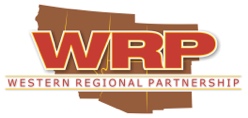 March 2022 UpdatesWRP sends out monthly updates on agency efforts relevant to the WRP Mission.  This includes publicly available information from WRP Partners and agency news releases, etc. to assist to create greater awareness of current WRP Partner actions.  If you have any updates you would like to share, please email that information to amyduffy@westernregionalpartnership.org.   In this edition of WRP Monthly updates:WRP UpdatesDeep-dive calls, in support of current WRP Priority on Building Resilience, are being held with subject matter experts on resilient energy infrastructure, resiliency of airspace, disaster mitigation and water security. Other webinar and Committee calls are in process of being confirmed; details forthcoming. Upcoming WRP Activities (please contact amyduffy@westernregionalpartnership.org for more information):April 4: WRP Resiliency of Airspace call (full team)April 12: WRP Water Security Deep-DiveApril 29: WRP Tribal Engagement Temporary Working Group CallMay 3: WRP Disaster Mitigation Deep-Dive CallMay 5: WRP Resilient Energy Infrastructure call May 17: WRP Resiliency of Airspace call (full team)May 24/25: WRP Steering Committee Meeting June 24: WRP Tribal Engagement Temporary Working Group CallPast WRP Webinars:October 26: WRP’s October 26th webinar on Groundwater-Surface Water Interface:  https://bah16f18.adobeconnect.com/peajshddahqt/September 16: WRP Energy Committee Webinar on Black Sky/Black Start: https://bah16f18.adobeconnect.com/pu42y2go4il3/ February 4th Water Resource Management Strategies Webinar: https://bah16f18.adobeconnect.com/paaydnqwd88p/ December 14: Water Security Policy Planning and Implementation Webinar: https://bah16f18.adobeconnect.com/p40giu27h4yq/  December 8: Western Regional Partnership (WRP) webinar featuring Tribal Resilient Energy InfrastructureOct 15: Fort Huachuca Sentinel Landscape/Partnership Water Efforts Webinar: https://bah16f18.adobeconnect.com/pghxl2u51kw2/ Oct 22: Collaborative Tools for Resolving Water Disputes Webinar: https://bah16f18.adobeconnect.com/p2xo9dnevhuc/June 11: Resiliency of Airspace Webinar: https://bah16f18.adobeconnect.com/pu2gu1ldj21e/June 12: WRP’s June 12th webinar on Disaster Mitigation: https://bah16f18.adobeconnect.com/pq9huy66zgwm/EnergyFederal Updates DOEDOE and the National Offshore Wind Research and Development Consortium released a collaborative report authored by the National Renewable Energy Laboratory, which outlines supply chain needs required to reach the United States’ national offshore wind energy goal of 30 gigawatts by 2030. The Demand for a Domestic Offshore Wind Energy Supply Chain provides a summary of the components, ports, vessels, and workforces that are likely needed to achieve the 2030 target—and identifies barriers that must be faced. The report is part of a larger project overseen by the National Offshore Wind Research and Development Consortium, whose growing membership includes major entities from the offshore wind energy industry.Biden Administration Announces Investments to Make Homes More Energy Efficient and Lower Costs for American Families. Learn more: How Historic Weatherization Investments Will Make Life Better for Low-Income Families | Department of EnergyNREL released a report outlining supply chain needs required to reach the United States’ national offshore wind goal of 30 gigawatts (GW) by 2030: The Demand for a Domestic Offshore Wind Energy Supply Chain DOE released an action plan to enable the safe and responsible handling of photovoltaic (PV) end-of-life (EOL) materials. U.S. coal exports rose by 23% last year versus 2020 as higher natural gas prices helped drive global demand higher, according to the Energy Information Administration.DOI-BLM: BLM seeks public input on proposed solar transmission lineState UpdatesCASupporting Sustainable Offshore Wind Development in California. Marine offshore wind energy development presents an opportunity to help California achieve its 100% renewable energy goals. As part of our ongoing work with the Ocean Protection Council (OPC), the California Energy Commission (CEC), and other agencies, CBI recently launched its latest product called the California Offshore Wind Energy Modeling Platform. Technical Report and Review Presentation SlidesCEC)approved a $10.5 million grant for renovations at the Port of Humboldt Bay to support offshore wind activities in an area designated for development on the north coast. The funding was approved as part of the 2021–2022 state budget. Governor Newsom’s 2022–23 budget proposal builds on this effort and proposes $45 million for additional investments to prepare waterfront facilities in California to support floating offshore wind energy development in federal waters off the California coast.WGAWestern Governors urged the Department of Energy (DOE) to leverage the West’s ample resources as it implements the new hydrogen infrastructure programs within the Infrastructure Investment and Jobs Act (IIJA). Read, download the letter to see the full set of recommendations.  WGA advocates for new tools capable of bolstering critical mineral developmentTribal UpdatesBureau of Indian Affairs advances Nevada solar projects, continuing efforts to develop a robust clean energy economyThe Navajo Nation applauds executive order by Governor Michelle Lujan Grisham to further the New Mexico hydrogen economyIndian Energy Service Center:  Support Activities Have Been Provided, but Goals and Performance Measures Should Be Defined GAO-22-103514, March 10RegionalProceedings and Recordings are Now Available: The inaugural Solar Symposium, held December 2021, convened over 600 stakeholders from academia, industry, the conservation sector, and public agencies to review the state of the science and identify research gaps and priority questions. Solar Symposium ProceedingsResearchers find a way to use dead trees as fuel for power plantsNatural ResourcesFederal UpdatesThe White House Council on Environmental Quality will host two listening sessions for the beta version of the Climate and Economic Justice Screening Tool. The tool identifies disadvantaged communities eligible for federal investment benefits. Registration is open for April 15. Comment period open: Federal Scientific Integrity Policy FrameworkNASA and the U.S. Department of Agriculture had developed a modeling framework for assessing water use and estimating crop yields. GEO-CropSim provides information on a regional level. It uses satellite imagery, climate data, and farm management information to help improve crop production while simultaneously analyzing water consumption.DOIPresident Biden Designates Amache National Historic Site as America’s Newest National ParkDeputy Secretary Beaudreau highlights investments from President Biden's Bipartisan Infrastructure Law in western tourBiden-Harris Administration releases draft guidance, invites public comment on new orphaned well programDOI-BLMBureau of Land Management Proposes Mineral Withdrawal Adjacent to Barry M. Goldwater Range and Welcomes CommentsBLM takes measures to protect endangered species at Panoche HillsStone-Manning: BLM sage grouse changes, grazing rule coming soonBLM seeks public input on management of the Cottonwood Creek Wild and Scenic RiverBLM California and partners seek volunteers to track the imperiled bumble beeU.S. Removes Wild Horses From Public Lands as Drought ContinuesBLM California Forest and Woodlands Resource Management. To promote forest and woodland health, sustainable forest management, fire resiliency, biomass utilization for bioenergy, habitat conservation needs, and insect, disease and fire recovery. Due: May 9, 2022. Learn moreBLM proposes to extend land withdrawals to support BOR projects in southern California and welcomes commentsDOI-USFWSKlamath Funding. For restoration activities to improve conditions and achieve habitat restoration for waterfowl and/or native fish and wildlife species, and other aquatic species throughout the Klamath Basin of Southern Oregon and Northern California. Due: May 8, 2022. Learn moreFive-Year Status Reviews of 40 Species in California, Nevada, and Oregon. FWS has announced it is conducting five-year status reviews under ESA of 40 species in California, Nevada, and Oregon (87 FR 5832). The reviews cover 36 plants and four animals. FWS has requested information that has become available since the last review for the species. Comments due 4 APR 22. FWS has announced a 12-month finding on a petition to list the Sonoran desert tortoise as an endangered or threatened species (87 FR 7077). FWS has found that it is not warranted at this time to list the Sonoran desert tortoise. However, FWS requested new information relevant to the status of the Sonoran desert tortoise or its habitat. The Sonoran desert tortoise occurs in the Sonoran Desert ecoregion of Arizona in the U.S, and Sonora in Mexico. The finding was made 8 FEB 22. FWS has announced 90-day findings on three petitions to add species to the Lists of Endangered and Threatened Wildlife and Plants (87 FR 7079). FWS found that the petitions to list the thick-leaf bladderpool and variable cuckoo bumble bee present substantial information indicating the listing may be warranted. FWS has issued a final rule to reclassify the Morro shoulderband snail from an endangered to a threatened species under ESA (87 FR 6063). FWS has reclassified the Stephens' kangaroo rat (Dipodomys stephensi) from endangered to threatened under ESA (87 FR 8967). DOI-Bureau of ReclamationInterior Department Invests $100 Million in First Dam Safety Project Through President Biden’s Bipartisan Infrastructure LawLake Powell’s storage capacity updated for first time since 1986Interior Department Announces $420 Million in Rural Water Funding from President Biden’s Bipartisan Infrastructure LawApplied Science Grants support projects to develop hydrologic information, decision support tools, and tools to improve modeling and forecasting capabilities to increase water supply reliability. Complete details of this opportunity are available on grants.gov (opportunity number R22AS00165). Applications are due by April 14, 2022.   WaterSMART Drought Response Program’s Drought Contingency Planning Grants. These funding opportunities helps with the development and update of drought contingency plans. Funding can be used for financial assistance for planning that will increase water reliability and improve water management through the use of expanded technologies and improved modeling capabilities. Complete details are available on grants.gov (opportunity number R22AS00178). Applications are due by April 14, 2022.  WaterSMART Drought Response Program: Drought Resiliency Projects. To build long-term resilience to drought and reduce the need for emergency response actions. Due: June 15, 2022. Learn moreThe Bureau of Reclamation awards $17.5 million in additional funding to ten drought resiliency projects, including six in California. Learn more  Apply for the FY23 RoundA new online resource recently launched, making Upper San Pedro Basin water data easily available to everyone. The San Pedro River is a source of life in the desert. The San Pedro WHIP, or Web-based Hydrologic Information Portal, provides nearly real-time updates about surface and groundwater levels, river flow, spring water quality, and other “sustainability indicators.”The Bureau of Reclamation hosted a webinar to discuss eligible project types, program requirements, and the evaluation criteria for the funding opportunities currently open on Grants.gov that are open to tribes. Click here to watch a recording of the event.Bureau of Reclamation published a press release on March 4, which explains the significance of the 3,525-foot benchmark. An elevation of 3,490 feet is considered the “minimum power pool” elevation – the lowest point at which there is enough water for Glen Canyon Dam’s turbines to safely generate power.EPAStatement by EPA Administrator Regan on the President’s Fiscal Year 2023 Budget. EPA Releases Final Strategic Plan to Protect Public Health, Address Climate Change, and Advance Environmental Justice and Equity. EPA released the 2021 Water Infrastructure Finance and Innovation Act (WIFIA) Annual Report. The report highlights the program’s 2021 investments in water infrastructure to protect public health and the environment, create good-paying jobs, and save communities money over alternative financing options: WIFIA Fund Facts DashboardThousands of Discharges Keep Pollution Flowing: How can EPA better protect Our Nation’s Waters? EPA announced the release of a new web tool, called “ECHO Notify” that empowers members of the public to stay informed about important environmental enforcement and compliance activities in their communities.  EPA announced the availability of up to $1.6 million in American Rescue Plan (ARP) funding to support Tribal government efforts to establish or modify programs on environmental justice water and air quality issues.EPA Publishes State-Level Greenhouse Gas Emissions Data, Resources to Promote State Action on Climate: https://www.epa.gov/ghgemissions/state-ghg-emissions-and-removals  To download the latest State Inventory Tool (Tool), please visit: https://www.epa.gov/statelocalenergy/state-inventory-and-projection-tool  To explore new State-Level Mitigation of Non-CO2 Potential data, please visit: https://cfpub.epa.gov/ghgdata/nonco2/usreports/U.S. Environmental Protection Agency (EPA) released its 2020 Toxics Release Inventory (TRI) National Analysis, which shows that companies that manage chemicals continue to make progress in preventing pollution and reducing chemical releases into the environment: www.epa.gov/trinationalanalysis.USDA-NRCSUSDA Report Shows a Decade of Conservation TrendsUSDA to Extend Application Deadlines for Partnerships for Climate-Smart Commodities Funding OpportunityState Updates AZThe Arizona Department of Forestry and Fire Management (DFFM) - Healthy Forest Initiative Grant Program (formerly WFHF) is now accepting project applications. DFFM, with funding provided by the State of Arizona, USDA Forest Service, and DOI Bureau of Land Management is soliciting project proposals from $20,000 to $500,000 for fire prevention, critical infrastructure protection, and forest and watershed restoration through reduction of hazardous vegetation. Projects may occur on state, federal, tribal and private lands in Arizona. Applications are due no later than: May 20, 2022. https://gn.ecivis.com/GO/gn_redir/T/1o0sro6vj7hqmIn its March monthly meeting, the Arizona Corporation Commission approved the creation of a new Water Task Force, the formation of which will be coordinated by the Commission’s Utilities Division Staff. ACC "Findings of Fact" DecisionThe Biggest Dry: ArizonaThe Arizona Department of Water Resources (ADWR) is forming a new workgroup for Recharge & Recovery on behalf of the Governor’s Water Augmentation, Innovation, and Conservation Council. Responding to stakeholder concerns regarding the Recharge & Recovery Program and a recent recommendation by the Post-2025 Active Management Areas (AMAs) Committee, ADWR is inviting public participation in the new workgroup. Send questions/comments to Jenna Norris at jnorris@azwater.gov.800 firefighters training in Arizona on how to control, combat wildfiresGovernor Doug Ducey discusses Arizona Water Authority, relationship with Mexico at Valley Partnership eventCAAs Western Drought Worsens, Governor Newsom Moves to Bolster Regional Conservation EffortsNewsom Administration Boosts State Funding for Drought EmergencyNational Geographic article looks at California MAR efforts. The process of managed aquifer recharge (MAR) is receiving attention from National Geographic. An article published this month looks at the efforts in California’s Central Valley to use MAR as a way of replenishing aquifers.Gov. Gavin Newsom is ordering local water agencies in California to do more to conserve water in response to ongoing, severe drought conditions, the Sacramento Bee reports.California groundbreaking set for largest wildlife crossingDWR has selected 62 projects to receive a total of $180 million in grants under the Urban and Multi-benefit Drought Relief Grant program.How Indigenous burning shaped the Klamath's forests for a millenniaWildfire resilience treatments workFrom California: The benefits of implementing a cover crop system in tree nutsDWR has released a fact sheet with details on the completed watershed climate study for the Merced River and similar watershed studies being initiated for the other San Joaquin Valley tributaries. The studies are showing that flood-managed aquifer recharge (flood-MAR) and other strategies can effectively reduce water vulnerabilities in the face of climate uncertainty. The Ocean Protection Council (OPC) has released the draft State Agency Sea-level Rise Action Plan for California. It is a five-year plan for advancing coastal resilience through comprehensive, coordinated, and collaborative work. The plan offers regional and statewide actions. A report summary on the OPC website includes more details and instructions for submitting comments.CO: Drought amplifies beetle damage to Colorado’s forestsNVGovernor Sisolak announces leadership team for statewide heat plan, forms environmental justice teamGovernor Sisolak signs partnership agreement to advance sustainable, equitable, accessible outdoor recreation opportunities throughout NevadaNMNMWDI Update with Stacy Timmons. Topic: NM Water Data Update. When: Apr 13, 2022 10:00 AM Mountain Time (US and Canada) Register in advance for this meeting by using this link: https://zoom.us/meeting/register/tJAsceiorDwiGtY38NHRMIRcvpuFVYmqqNNS New Mexico Supreme Court rules Non-Navigable Water Rule is UnconstitutionalThe New Mexico Department of Game and Fish’s Share with Wildlife program announces the release of the Call For Project Information (CFPI) for Fiscal Year (FY) 2023 projects. The call for project proposals is available on the Share with Wildlife website (http://www.wildlife.state.nm.us/conservation/share-with-wildlife/). The Share with Wildlife program funds wildlife projects up to $50,000 that pertain to one of the following four categories: habitat enhancement, biological and ecological research studies, wildlife rehabilitation, and wildlife education. Project topics of particular interest to the Department for FY2023 and details regarding proposal format are listed in the CFPI. All questions regarding the application process and final project proposals should be submitted to the Assistant Chief for Technical Guidance, Ginny Seamster (virginia.seamster@state.nm.us). Please be sure to use the Proposal Cover Sheets posted on the Share with Wildlife website as the format has changed from last year and there are now different Cover Sheets for habitat and research, rehabilitation, and education projects. Other large changes from previous years are summarized on page 3 of the CFPI, including the requirement that all habitat and research offerors reach out to Ginny Seamster to discuss their proposed projects by 5PM Mountain Time on May 27th, 2022. All proposals must be submitted electronically in a single .pdf or Microsoft Word file (.doc and .docx both acceptable) by 5PM Mountain Time on Friday, June 3rd, 2022.  UT: From Utah: Big trees boost water in forests by protecting snowpackTribal UpdatesSecretary Haaland Highlights President Biden’s Bipartisan Infrastructure Law Investments in Water Resilience and Indian Country in New Mexico VisitPresident Nez advocates for a seat at the table for the Navajo Nation in the management of the Colorado River BasinReclamation awards $3 million to 17 Tribes for water projectsGovernor Newsom Proposes $100 Million to Support Tribal-Led Initiatives that Advance Shared Climate and Conservation GoalsEPA announced the availability of as much as $1.6 million in funding to support Tribal governments on environmental justice programs that address water and air quality issues. The funding is part of the American Rescue Plan. Grant proposal packages must be submitted by Friday, May 20. The EPA anticipates awarding 16 to 20 grants of as much as $100,000 apiece.BIA Tribal Energy Development Capacity Grants—Apply by April 27. The BIA Division of Energy and Mineral Development is soliciting applications for its annual Tribal Energy Development Capacity (TEDC) funding opportunity. Learn more and applyBIA Energy and Mineral Development Program—Apply by April 27. The Bureau of Indian Affairs (BIA), through the Office of Trust Services, Division of Energy and Mineral Development, is soliciting grant proposals from Indian tribes and Tribal Energy Development Organizations for technical assistance funding through the Energy and Mineral Development Program (EMDP). Learn more and applyApril 13: 2022 Tribal Energy Webinar Series—Office of Indian Energy Policy and Programs: How Can We Help? Hosted by DOE's Office of Indian Energy, this webinar will kick off the 2022 Tribal Energy Webinar Series, and will focus on how tribes can position themselves to participate in the energy transition to the benefit of their communities and future generations. Register nowDOE Awards Tribal Communities $9 Million To Enhance Energy Security and ResilienceWhite House Council on Native American Affairs discusses interagency effort to protect and increase access to Indigenous sacred sitesTribes push to co-manage public lands in historic hearing   Regional UpdatesMonarch Protections Across States Aim to Prevent Federal RulesLake Powell water crisis is about to be an energy crisisLake Powell continues to disappear as Colorado hits pause on plan to prop up levelsLake Powell hits new lowDrought conditions expected to worsenHow low can the Colorado go?Drought and Lake Powell’s Dry MarinasInvasive Insects Will Kill 1.4M Trees Across the US Out West, New Ways to Protect People and WildlifeOne Way States Can Advance Their Climate GoalsWhy States Want Changes to Programs Providing Billions in Water FundsThe National Fish and Wildlife Foundation (NFWF) is pleased to announce the 2022 National Coastal Resilience Fund (NCRF) Request for Proposals (RFP). Pre-proposals due by April 21, 2022.Groundwater Focus of 2022 UN World Water Development Report Read the Report  Explore the Website50 years of the Clean Water ActA “Land Rush” for Renewable EnergyThe Network for Landscape Conservation is pleased to request proposals for the 2022 funding round of the Landscape Conservation Catalyst Fund. Proposals are due on Friday, April 22. Interested applicants should review the RFP and the Applicant Guidance Document to best understand how to submit a strong proposal. These FAQs may also be helpful in clarifying any questions. Turning wastewater emissions into RNG and local artHow can forestland owners provide the nation with clean drinking water?CCASTRestoreNet: Collaboration to Improve Success of Seed Based Restoration on the Colorado PlateauBack-Crossing for Gila Trout Recovery in New MexicoConservation Agreement and Strategy for Springsnails in Nevada and UtahProtecting Future Water Supply Through the Southeast Recharge Basin ProjectRestoration of a Native Fish Assemblage in the Blue River, ArizonaApril 12th, 11 AM PDT/12 PM MDT Join us for a presentation by Ted Grosholz and Stephanie Green about Functional Eradication as a New Approach to Managing Aquatic Invasive SpeciesEnvironmental Flows in the Rio Grande - Rio Bravo BasinWGA: WGA will launch a webinar series for Idaho Gov. Brad Little's Chair Initiative, 'Working Lands, Working Communities.' The four-part series will highlight strategies for improved cross-boundary land management, invasive grass management, the implementation of federal investments in forest management and the development of conservation markets in the West.  Find more information on each event, including lists of participating panelists, and register here.WestFAST: March WestFAST Newsletter is posted to the WSWC website: Reclamation announces funding opportunity for drought resiliency funds from Bipartisan Infrastructure Law will help improve water supply reliability; Spring Outlook: Drought to expand amid warmer conditions. Flood risk for Upper Midwest, Midwest and Southeast; LandCART: A Wide-Eyed View of America's Wide-Open Spaces; and more.WRRCBrown Bag Webinar Provides Upper Basin Perspective on Colorado River Issues. Panel Recording and PresentationsWRRC Weekly Wave – March 25, 2022WRRC Weekly Wave – March 18, 2022WRRC Weekly Wave – March 4, 2022The International Arid Lands Consortium (IALC) and the University of Arizona WRRC are pleased to release this Special Edition of the WRRC’s Arroyo series. Arroyo is a recognized source of objective, accurate, and understandable information on critical water issues.Military Readiness, Homeland Security, Disaster Preparedness and AviationMilitary ReadinessDoDAre U.S. hypersonics moving fast enough? | Actionable IntelligenceDoD Natural Resources Story Map provides highlights on DoD’s species and habitat conservation actions; wildfire and invasive species management; bird, herpetofauna (reptiles and amphibians), and pollinator initiatives; public engagement activities; and partnerships occurring across our military installations. https://www.denix.osd.mil/nr/story/China Tops Threats in New Defense Strategy DoD Transmits 2022 National Defense StrategyState of Defense 2022 Services’ Energy Chiefs Say Russia-Ukraine Conflict Underscores Need for Energy, Climate PlanDefense Community Champion Spotlight: A Father Working to Make Students’ Life BetterDCIP Boost in Omnibus Bill Will Further ‘One Community’ Mission, ADC President SaysDefense Community Infrastructure Program Given Major Boost to $90 million in Budget. Download our DCIP Fact SheetF-35 production decision won’t come until end of fiscal 2023 — at least How to improve the force? Info and tech investments, says HASC chair. DOD-BudgetFiscal 2023 Budget Funds Military for Today, FutureNew Budget Would Modify Planes, Pursue Hybrid Vehicles To Tackle Climate ChangeWhat’s in the Biden BudgetBiden’s DOD Budget May Not Keep Up with InflationDeputy Secretary Of Defense Dr. Kathleen Hicks Remarks On President Biden's Fiscal 2023 Defense BudgetThe Department of Defense Releases the President's Fiscal Year 2023 Defense BudgetBiden's $773B Request for Pentagon Stays Focused on China REPIREPI 2022 Report to Congress webinar recording 2022 REPI Report to Congress: [https://repiprogram.createsend1.com/t/d-e-flhxtd-l-r/] Please join us for our next webinar, Engaging with Underserved Communities on Wednesday, May 11, at 1 PM ET. Learn more about this webinar and other upcoming events on our webinar page. View the full 2022 REPI webinar schedule here.USAFPeople are key to defending installations, missions from small UAS threatsAir Force seeks more than $5B to shore up outdated infrastructureAir Force ‘would buy more F-35s’ if resources allowed, plans and programs chief saysThe Air Force wants more money to research hypersonic weapons, but not buy them … yet Air Force would cut 150 aircraft, including A-10s, buy fewer F-35s in 2023 budget Air Force proposes flat military workforce, steep aircraft cuts in 2023More Nuclear, Less Ground Attack in Biden's Air Force Budget Request Let Us Retire 50-Year Old Radar Planes, Air Force Asks Congress Air Force aims to sharpen vision for teaming pilots with dronesDrones could be key to solving one of the US Air Force’s biggest training challengesFirst crewed eVTOL flight completed by Air ForceAir Force investigating unnamed drone safety ‘incident’ at Creech$6.3B Air Force program will upgrade aging F-16sAir Force Special Operations Looks To Reinvent Itself On the CheapArmyThe Army BriefIn About-Face, Army Expects to Shrink Next Year The Army has agreed to pay $1.5 million to restore environmental damage from the former Fort Wingate, New Mexico, The Santa Fe New Mexican reportedArmy special operations gets new training center in New MexicoThis Army unit is doing everything from fighting fires to resettling refugeesNew challenges await Army units at the National Training CenterBiden budget would mean smallest Army since WWIIFlat Army Budget Request Would Fund a Smaller Force Defense One's State of the ArmyNavyUS Navy wants long-range missiles, more maintenance money in wish listNavy Picks HII's Remus 300 for Lionfish Underwater Drone ProgramNavy boosts funding for air operations and flight hours in new budget requestUS Navy budget would pay for 9 ships, decommission 24 amid readiness driveNavy Gets Budget Bump But Fleet Would Shrink Under Biden Request Navy's Next 30-Year Shipbuilding Plan Could Avoid Details–Again Navy upping its aircraft goals beyond former defense secretary Mattis’ 80% readiness challenge Navy says China fight is most likely in 2020s, sharpening its focus on readiness USMCMCAS Yuma transitions last of its 4 Marine Attack squadrons to the F-35BChanging how the Corps works? | Military Times ReportsTop Marine Defends Corps' Lighter Direction Marine Corps proposal grows budget by 2% but cuts active-duty force by 1,500Marine Corps wants money for ships, missiles, sensors Marines will have to wait at least until 2025 for light amphibious warship US Marines transition from Harrier to F-35BDiscussion around moving the Yuma County Fair's location continue - KYMA Space ForceSpace Force Gets Roughly 40% Increase in Biden Request Automating launch safety is helping the Space Force speed up the tempoHomeland Security/Disaster PreparednessStatement by Secretary Mayorkas on the President’s Fiscal Year 2023 BudgetA Large Solar Storm Could Knock out the Power Grid and the Internet—An Electrical Engineer Explains How USGS Earthquake Hazards Program External Research Support. To support research in earthquake hazards, the physics of earthquakes, earthquake occurrence, and earthquake safety policy. Due: May 25, 2022. Learn moreFEMAFEMA is seeking feedback on the draft “Local Elected and Appointed Officials Guide: Roles and Resources in Emergency Management.” Webinar 4: 4 p.m. ET on Monday, April 11.Webinar 5: 1 p.m. ET on Wednesday, April 20.FEMA Relaunches Podcast with New Focus. “Before, During & After - a Podcast from FEMA” is available on Apple iTunes, Google Play or www.FEMA.gov/podcast to stream or download. FEMA Mitigation Minute. March 23, 2022On March 15, President Biden signed “H.R. 2471, Consolidated Appropriations Act, 2022” into law, which granted a minimum 90% federal cost share for any emergency or major disaster declaration declared from or having an incident period beginning between, January 1, 2020 and December 31, 2021. Specifically, the enacted law authorizes an increase to the standard 75% federal cost share to at least 90% for Public Assistance, the Hazard Mitigation Grant Program and specified Individual Assistance programs authorized under emergency and major disaster declarations. The assistance authorized as part of H.R. 2471 is in addition to the President’s announcement on March 1, which extended the full federal cost share to 100% to support all eligible work under COVID-19 emergency and major disaster declarations through July 1, 2022.Wildland Fire Mitigation and Management Commission Now Accepting ApplicationsFEMA Grants Management System to Use New IdentifierFlooding After Fire May Be More Severe FEMA Publishes Data on Flood Insurance Rating Methodology2022 Hazard Mitigation Grant Program Webinar Series Hazard Mitigation Assistance 2021 Year in Review Now OnlineFEMA’s Hazard Mitigation Assistance 2021 Year in Review is now available.   CyberNM Governor appoints Senior Advisor for Cybersecurity and Critical InfrastructureNevada Division of Emergency Management outlines plans to fortify Nevada in regard to current geopolitical landscapeCybersecurity Expands Into All Realms of TransportationFACT SHEET: Act Now to Protect Against Potential CyberattacksCongress approves cyber incident reporting for critical infrastructureArizona Fellows to host cybersecurity panel with corporate execs, cyber expertsAs the National Institute of Standards and Technology (NIST) looks to improve its cybersecurity resources, the Western Governors’ Association urged the agency to prepare for cyberattacks on critical infrastructure by running real-world simulations. .” Read, download the letter US Navy memo warns of cyber risks amid global tensions  WildfireEPA pollution prevention grants can be used to pay for forestry practices Proposals are due by April 11.Statement by USDA Sec. Vilsack on the president’s fiscal year 2023 budgetAs drought pushes east, more intense wildfires are sparking in new areasPresident’s 2023 budget proposes significant investments to address the nation's wildfire crisisWGA’s Out West podcast, Fixing America’s Forests, delves into recent forest management projects that successfully protected western communities from potentially catastrophic wildfires and insect infestations.WGA advocates for pre-wildfire mitigation and traditional Indigenous burning practices. Read, download the letter to see the full set of recommendations.Friday Flash: Recent Megafires Provide a Tipping Point for Desertification of Conifer EcosystemsCoalition tells Congress what it can do to help state and local agencies fight wildfiresBiden-Harris Administration issues call for Wildfire Commission member applicationsDirector’s Report: shaping wildland fire management of the futureIdentifying ecological and social resilience in fire-prone landscapesWildfire-AZWildfire in southern Arizona 70% contained, nearly 2,600 acres burnedGovernor Ducey delivered the 2022 Wildfire Outlook with frontline firefighters from the Arizona Department of Forestry and Fire Management, emphasizing the importance of simple steps we all can take to help prevent wildfires. Plan paves way for more Arizona forest restoration projectsWildfire - CAGovernor’s Task Force Launches Strategic Plan to Ramp Up Wildfire Mitigation with Prescribed Fire EffortsCalifornia wildland fires burning mostly in non-forestsJoe Tyler appointed the 22nd CAL FIRE director in the department’s 137-year historyWildfire-COContinuing to Provide Critical Support for Wildfire Survivors, Polis Administration Welcomes Increased Federal Funding for Disaster RecoveryPanel advances incentives to bolster timber, forest health, wildfire mitigation industries Colorado State Forest Service explores drought’s impact on forestsColorado wildfire causes more than 19,000 people to evacuateColorado’s wildfire season is a year-round affair, a local fire official said in the face of another major fire event in Boulder County, the Washington Examiner’s Misty Severi reports.Report: Drought places Colorado’s forests, communities in jeopardyWildfire-NM: New Mexico residents asked to help prevent wildfiresWildfire-UT: When winter wildfires come, will Utah be ready?AviationThe U.S. Department of Transportation’s Federal Aviation Administration updated its advisory circular on Airport Design that provides guidance to airport sponsors and airport consultants designing and developing airports around the country.The National Weather Service (NWS) is soliciting comments through October 31, 2022 on a significant upgrade to the Aviation Weather Center’s website. Learn moreJet Aviation commits to sustainable aviation fuelOfficials: Albuquerque balloon flights get FAA clearanceAUVSI Commends UAS Beyond Visual Line of Sight Aviation Rulemaking Committee ReportDivision of Aeronautics Launches Aviation Education Grant Program. The Aeronautics Division of the Utah Department of Transportation is pleased to announce the state’s first-ever Aeronautics Conference. May 9-11, 2022. Utah Valley Convention Center. Provo, UT More Information: UtahNew Mexico to Become a Hydrogen Hub for Aviation, Part of a Large-Scale ProjectProposed legislation protects Ohio's navigable airspace. Legislation supported by AOPA would update the permit process for tall structures to give state transportation officials more authority to approve such structures.AOPA touts successes during aviation conferencePilot shares insights on aerial firefightingAviation industry sees soaring job marketNASA initiative seeks to define future air systemFAA And UK's CAA Will Collaborate Towards eVTOL CertificationNew Mexico Governor & Tourism Secretary Release Joint Statement In Support Of FAA Exemption Request From Albuquerque's Balloonist CommunityRussian aircraft banned from US airspaceFAAWhile FAA Is Coordinating With Other Agencies on Counter-UAS, Delays in Testing Detection and Mitigation Systems Could Impact Aviation SafetyFAA's Nolen chosen as agency's acting administratorAircraft Noise: FAA Should Improve Efforts to Address Community ConcernsFAA takes more practical approach to instrument ratingUAV/DronesRacing to the future of dronesDHS Plans to Request More Authority from Congress on Countering Growing Threats From Drones. This week, Department of Homeland Security (DHS) testified that it would submit a legislative proposal to request reauthorization of current UAS detection and counter-unmanned aircraft system (C-UAS) authorities. In 2018, Congress granted DHS and Department of Justice limited authority to counter the threat posed by unmanned aircraft systems, which is set to expire in October. However, current legal authorities do not expressly authorize DHS to conduct certain persistent UAS detection and mitigation activities, leaving our Nation’s large hub airports and critical infrastructure vulnerable to intentional UAS threats and unintentional hazards. View witness testimonies. (House Committee on Homeland Security)Chinese startup develops eVTOL air taxiEASA publishes guidance on building vertiportsDrones Are Still a New Technology, but the Research is Spreading Its WingsDrone snaps into different shapes on the flyClearing the Skies with Research on Electric VehiclesRegistration is now open for this year’s Federal Aviation Administration (FAA) Drone Symposium, which will be held on April 28, 2022. The in-person event will be held at the Orange County Convention Center in Orlando, Florida.FAA committee releases report on BVLOS operationsThe Federal Aviation Administration will open the application period to become an FAA Approved Unmanned Aircraft Systems (UAS) Service Supplier for the FAA’s Low Altitude Authorization and Notification Capability (LAANC) on May 2, 2022.Volocopter Raises $170 Million in First Signing of Series E Financing RoundNavajo Nation Explores Drone-Based Healthcare DeliveryAviation/SpectrumHouse Committee Calls for Regular Updates on 5G and AviationFAA vs. Wireless Carriers: Lessons Learned From The 5G C-Band LaunchOpinion: Aviation conflict highlights the need for spectrum management reformSpectrumSpectrum Innovation Initiative: National Radio Dynamic Zones. To advance the use of dynamic spectrum sharing. Due: June 20, 2022 Learn more'We need mid-band deployment at scale,' Rosenworcel says; 2.5 GHz auction ahead in JulyITS America: V2X Needs Adequate SpectrumGISRead the IoW's most recent blog The Internet of Water Coalition by Peter Colohan, Director, Internet of Water Initiative, Center for Geospatial Solutions, Lincoln Institute of Land Policy, and Martin Doyle, Director, Water Policy Program, Nicholas Institute for Environmental Policy Solutions, Duke University, to learn about how the Internet of Water is scaling up to meet the needs of water data users, producers, and decision-makers across the US.Lincoln Institute of Land Policy has announced the creation of the Internet of Water Initiative at the Center for Geospatial Solutions (CGS). You can read the announcement here.MiscellaneousPresident Biden Releases Fiscal Year 2023 BudgetStatement by Agriculture Secretary Tom Vilsack Following Swearing in of Homer Wilkes, Ph.D. to Serve as Under Secretary for Natural Resources and EnvironmentPresident and First Lady Nez visit the White House to advocate for Navajo Nation prioritiesDOIBiden’s Fiscal Year 2023 budget makes $18.1 billion investment in Interior Department initiativesBiden-Harris Administration submitted to Congress the President’s Budget for fiscal year 2023This week at Interior - April 1, 2022This Week at Interior March 25, 2022This Week at Interior March 18, 2022This week at Interior - March 11, 2022This week at Interior - March 4, 2022Interior Department welcomes additional Biden-Harris appointeesInfrastructure/TransportationNavajo Nation Leader Meets With Federal Administration On Inter-Agency Agreement To Improve RoadsGovernor Steve Sisolak signs multi-state Medium- and Heavy-Duty Zero Emission Vehicle MOU to accelerate transportation electrification in NevadaWhite House Details Transportation FY 2023 FundingBiden-Harris Administration Announces Additional Infrastructure Funding for Ports and WaterwaysAASHTO Helps Launch EV States ClearinghouseWhy UDOT will now include wildlife mitigation in annual Utah road reportsAmerican Rescue Plan Act (ARPA) for Local Governments. April 13th, 9:00 am – noon. Register at: ARPA For Local GovernmentsUSDOT Funds 14 Transit Projects in California. Learn more The FY 2022 grant window is open now: FY 2022 Notice of FundingWhite House Launches Freight Information Sharing SystemFHWA Initiates Seventh Round of EDC ProgramWhite House Launches Freight Information Sharing SystemU.S. will see 'meaningful' autonomous vehicle policy in 2020s -U.S. Transportation Secretary$1.5 Trillion Funding Bill Backs Freight ProgramsWhite House aims to boost supply chain information sharingNGA Hosts Infrastructure Implementation WorkshopEPA Proposes New Emission Rules for Trucks, EnginesUtah railway meets opposition from Colorado over environmental concernsArizona emerging as electric vehicle hubStatesAZ: Governor Doug Ducey earlier this year launched a plan to nearly double veterans in the state workforce. In a coordinated recruitment effort, state agencies are implementing this initiative to increase the percentage of veterans in the state’s workforce from 8.5 percent to 15 percent by 2025.CA: OPR to host a series of free webinars on important pre-planning steps to help you get started in federal grants. 5/18: Building Partnerships for Federal Grant SuccessCO:The CRO has compiled a document of key takeaways from our 2022 Resiliency Summit which took place in January. You can find a link to the key takeaways document here.Colorado DOT Helps Craft Clean Truck StrategyWGA: The 2022 forum for the Western Prosperity Roundtable will be hosted by Oklahoma Gov. Kevin Stitt on May 17 and 18 at the 21c Museum Hotel Oklahoma City. Check out the full agenda and register here.